МУ «УПРАВЛЕНИЕ  ОБРАЗОВАНИЯАДМИНИСТРАЦИИ КРАСНОЯРУЖСКОГО РАЙОНА»ПРИКАЗ«08»   декабря   2016 г.						                     №789Об организации и проведении зимних каникул в образовательных учреждениях Краснояружского района На основании плана работы МУ «Управление образования администрации Краснояружского района» с целью организованной деятельности работы образовательных учреждений в период зимних школьных каникулприказываю:Утвердить план проведения районных мероприятий в период школьных зимних каникул (Приложение №1)Руководителям образовательных учреждений: Своевременно провести организованное окончание учебной четверти, спланировать мероприятия новогодних утренников в период с 21 по 28 декабря. При планировании зимних школьных каникул включить следующие мероприятия:экскурсионные поездки по Краснояружскому району, Белгородской области (при благоприятных погодных условиях);спортивные мероприятия на свежем воздухе;межшкольные спортивные соревнования, в том числе по хоккею;Обеспечить участие школьников, родителей, коллективов образовательных учреждений в спортивных мероприятиях, согласно утвержденному плану (Приложение 1).Организовать участие детей в культурно-досуговых мероприятиях, предлагаемых социальными партнерами (Приложение 2).5. Обеспечить рабочее состояние транспортных средств для организации выезда на запланированные мероприятия.6. Создать условия для выполнения плана школьных мероприятий.7. Организовать дежурство в образовательных учреждениях с учетом запланированных мероприятий (ответственный дежурный должен владеть и управлять ситуацией во всей школе в течение всего дня);8. Организовать ежедневную работу спортивных залов с 17.00 до 20.00 для школьников, с 20.00 до 21.00 – для населения;9. Разместить планы проведения каникул на школьных сайтах и в вестибюлях школ до 21 декабря 2016 года;10. Подготовить анализ работы ОУ в период зимних каникул, предоставить аналитический и статистический отчет к 11.01.17.11.  Контроль за исполнением данного приказа возложить на заместителя начальника управления образования Хаустову С.А.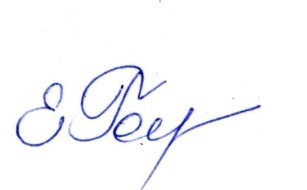 Начальник МУ «Управление образования 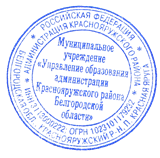 администрации Краснояружского района»                                Е.ГоловенкоПриложение 1План МУ «Управление образования администрации Краснояружского района»  мероприятий в период зимних каникул 2016-2017 учебного годаПриложение 2План   мероприятийкультурно – досуговых   учреждений районав период  зимних каникул в 2017 годуДата и времяНазвание мероприятияУчастникиМесто проведения Ответственные29.12.16 1100 Елка Главыучащиеся ОУДШИХаустова С.А.Болгова Л.П.02.01.17 9.0011001300 Елка Губернатораучащиеся ОУДрамтеатр г. БелгородХаустова С.А.02.01.17 9.0011001300 «Педагогический День здоровья» для работников МОУ «Краснояружская СОШ №1», ЦРР.МОУ «Краснояружская СОШ №2», детский сад  общеразвивающего вида Работники образовательных учреждений с детьмиМУ ФОК «Краснояружский»Желудченко Е. Н.Руководители образовательных учреждений района03.01.171100      1300«Десант здоровья» день здоровья для родителей и детей (Графовская СОШ, Демидовский д/с, Репяховская ООШ) (Вязовская СОШ, Вязовской  д/с; Илек-Пеньковская СОШ)Работники образовательных учреждений с детьмиМУ ФОК «Краснояружский»Желудченко Е. Н.Руководители образовательных учреждений района04.01.171100130011.00«Десант здоровья» день здоровья для родителей и детей(Сергиевская СОШ, Сергиевский д/с, Теребренская ООШ)(Степнянская ООШ, Колотиловсая ООШ)Работники образовательных учреждений с детьмиМУ ФОК «Краснояружский»Желудченко Е. Н.Руководители образовательных учреждений района04.01.171100130011.00Спартакиада по военно-прикладным видам спорта среди детей, попавших в трудную жизненную ситуациюЮноши от 13 лет до 17 летМОУ «Краснояружская СОШ № 1»Воронков С.Ф.Руководители образовательных учреждений района05.01.17«Единый День здоровья на территории населенного пункта»Учителя, родители, учащиеся, жители села (поселка)Образовательные учреждения районаГлавы сельских поселений (по согласованию),руководители образовательных учреждений района06.01.171100«Семейный волейбол» районный турнир по волейболу «Золотая шайба» районные соревнования по хоккею с шайбой среди мальчиков 2004-2005 годов рожденияКоманды школ (отцы + сыновья)Команды школ района (мальчики 2004-2005 г.р.)МУ ФОК «Краснояружский»Спортивный зал МОУ «Краснояружская СОШ №2»стадион «Центральный» (хоккейная коробка)Желудченко Е. Н.Кириченко А. Н.08.01.17 1030 Межрайонные соревнования по военно-прикладным видам спорта среди военно-патриотических клубовВоспитанники клуба «Русич»МОУ «Краснояружская СОШ №1»А.И. Бабченко09.01.17 11001300 «Педагогический День здоровья»для работниковМОУ «Графовская СОШ»,Демидовский детский сад, МОУ «Репяховская ООШ».МОУ «Вязовская СОШ»,Вязовской детский сад,МОУ «Илек-Пеньковская СОШ».Работники образовательных учрежденийМУ ФОК «Краснояружский»Желудченко Е. Н.руководители образовательных учреждений района10.01.17 11001300 «Педагогический День здоровья»для работниковМОУ «Сергиевская СОШ»,Сергиевский детский сад, МОУ «Теребренская ООШ».МОУ «Степнянская ООШ»,МОУ «Колотиловская ООШ»,УО, ЦДО, станция юннатовРаботники образовательных учрежденийМУ ФОК «Краснояружский»Желудченко Е. Н.руководители образовательных учреждений района№п/пНаименование мероприятия и форма проведенияДата и времяпроведенияМесто проведенияОтветственные«Новогоднее Волшебство» - книжная выставка23.12.16 - 10.01.17Детская библиотекаШмигидина О.В.«Новогодний сюрприз» - мастер-класс по изготовлению новогодней игрушки27.12.1614.30 ДетскаябиблиотекаШмигидина О.В.«Главные гости Нового года» - экскурсии по выставке Дедов Морозов и Снегурочек  29.12.- 08.10.17МузейСотрудники музея«Новогодний карнавал» - экскурсии по выставке старых новогодних фотографий 29.12.- 08.01.17МузейСотрудники музея«С новым годом, Красная Яруга!» – музыкально - театрализованное представление  в новогоднюю ночь01.01.1701.30Площадь  ЦНТЗинченко Л.В.«Как Снежинка и Снежок Новый год спасали» - музыкально – театрализованное представление с интермедией у новогодней ёлки02.01.1711.00Вязовской СДККрикотина М.А.«Как Снежинка и Снежок Новый год спасали» - музыкально – театрализованное представление с интермедией у новогодней ёлки02.01.1715.00ГрафовскийСДККрикотина М.А.«Новый год, Новый год в сказку добрую зовет!» -  развлекательная программа у новогодней елки02.01.1719.00Площадь ЦНТГонтарева Л.В.«Светлое Рождество» - книжная выставка03.01. -  15.01.17Детская библиотекаВасюта Е.И.«Откуда пришел праздник Новый год?»- историческое путешествие для учащихся средних классов03.01.1711.00МузейТрифонова Е.В.«Как Снежинка и Снежок Новый год спасали» - музыкально – театрализованное представление с интермедией у новогодней ёлки03.01.16711.0014.00КД «Сахарник»Крикотина М.А.«Мастерская снегурочки»  - мастер-класс по декоративно-прикладному творчеству03.01.1712.00ДШИЛозенко Е.Э.Кормишина С.П.Решетняк Д.С.«Вы все знаете про Новый год?» - игра-викторина03.01.1713.00Детская библиотекаШмигидина О.В.«Развесёлый хоровод» - уличная культурно – игровая программа у центральной ёлки посёлка03.01.1718.00Площадь ЦНТМарченко М.П.«Зимняя сказка» - новогодняя викторина для учащихся младших классов с просмотром новогодних мультфильмов советского периода 04.01.1711.00МузейСикоренко С.А.«Страна чудес Л.Кэрролла» - литературный час (185 лет со дня рождения Л. Кэрролла)04.01.1711.00Детская библиотекаВасюта Е.И.«Новый год в кругу друзей» - праздничная музыкально – развлекательная программа с  чаепитием и просмотром новогоднего фильма для участников кружков ЦНТ04.01.1713.00Детская библиотекаКрикотина М.А.«В горнице Деда Мороза» - развлекательная программа04.01.17 14.00Интерес-центрЦентральной библиотекиСидельникова Н.В.Гонтарева Я.В.«У новогоднего камина» - новогодняя встреча участников клубов пожилых людей района04.01.1715.00Зал ЦБЗинченко Л.В.«Музыка новогодней ночи»  - молодёжная музыкальная гостиная04.01.1717.00КД «Сахарник»Мисюра Ю.В.«Зимняя карусель» - игровая развлекательная программа у центральной ёлки посёлка.04.01.1718.00Площадь ЦНТЗинченко Л.В.«Как Снежинка и Снежок Новый год спасали» - музыкально – театрализованное представление с интермедией у новогодней ёлки для детей с ограниченными физическими возможностями05.01.1711.00КД «Сахарник»Крикотина М.А.«Накануне Рождества» - рождественские посиделки для учащихся младших классов (знакомство с традициями и обрядами празднования Рождества на Руси)05.01.1711.00МузейМельникова Н.А.«Мастерская снегурочки»  - мастер-класс по декоративно-прикладному творчеству05.01.1712.00ДШИЛозенко Е.Э.Кормишина С.П.Решетняк Д.С«Зимней сказочной порой» - сказочное путешествие05.01.1713.00Детская библиотекаШмигидина О.В.«Как Снежинка и Снежок Новый год спасали» - музыкально – театрализованное представление с интермедией у новогодней ёлки05.01.1715.00Сергиевский СДККрикотина М.А.«Сказочный мешок желаний» - игровая дискотека05.01.1718.00Площадь ЦНТКрикотина М.А.«Новогодние игрушки свечи и хлопушки» - районный конкурс необычных ёлочных украшений ДПТ.30.12.16 – 08.01.17Фойе ЦБКлемешова С.С.«Как Снежинка и Снежок Новый год спасали» - музыкально – театрализованное представление с интермедией у новогодней ёлки06.01.1711.00Хуторской КДКрикотина М.А.«Сказка старого фонаря»  - спектакль06.01.1713.00ДШИЛозенко Е.Э.Кормишина С.П.Головко Н.И.«Рождества чудесные мгновения» - семейный праздник с элементами театрализации06.01.1714.00Читальный залЦентральной библиотекиВасюта Е. И.Сидельникова Н.В.«На счастье, на здоровье, на богатое застолье» - уличное гулянье – ярмарка в рамках праздника Рождество Христово07.01.1715.00КД «Сахарник»Зинченко Л.В.«Рождественский перезвон» - праздничный концерт, посвящённый празднику Рождества Христова07.01.1716.00КД «Сахарник»Марченко М.П.«Нам праздник веселый зима принесла» - игровая диско программа у центральной елки посёлка07.01.7118.00Площадь ЦНТЗинченко Л.В.«Семейный олимп» - спортивно – развлекательная программа для участников клуба «СемьЯ»08.01.1711.00ФОК КраснояружскийМарченко М.П.«Новогодний экранчик» - кинопросмотр ко Дню детского кино08.01.1711.00Детская библиотекаЕльцова В.А.«Святочное волшебство» - фольклорная программа08.01.1714.00Интерес-центр Центральной библиотекиЛитвяк Н. А. Бугаева А. Р.